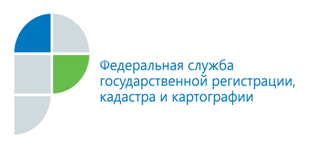 г. Барнаул11 апреля 2017 годаПресс-релизТелефонная линия по электронным услугам и сервисам портала Росреестра	14 апреля текущего года жители Алтайского края смогут задать специалистам филиала ФГБУ «ФКП Росреестра» по Алтайскому краю (Кадастровая палата) все интересующие вопросы в отношении получения государственных услуг в сфере кадастрового учёта и регистрации права в электронном виде. Звонки принимаются по телефону (8-3852) 50-27-96 с 13.00  до 15.00 часов.	В настоящее время на портале государственных услуг Росреестра (https://rosreestr.ru) доступны следующие электронные сервисы: «Получение сведений ЕГРН», «Государственная регистрация права», «Проверка исполнения запроса (заявления)», «Получение сведений из фонда данных государственной кадастровой оценки», «Выписка из ЕГРН о кадастровой стоимости объектов», «Государственный кадастровый учет», «Расчет налога на имущество физических лиц (сервис ФНС России)», «Реестр кадастровых инженеров». Чтобы воспользоваться одним из предложенных сервисов на портале госуслуг Росреестра,  необходимо перейти в один из разделов сайта – «Физическим лицам», «Юридическим лицам» или «Специалистам», после чего выбрать интересующий сервис и, следуя подсказкам портала, заполнить предложенные поля формы.	Вместе с тем, на номера телефонов горячей линии Кадастровой палаты от жителей края поступает большое количество вопросов по работе с сервисами портала государственных услуг Росреестра, например, как подать запрос о предоставлении сведений ЕГРН, как правильно заполнить форму запроса, как подать заявление на регистрацию права, в каких случаях обязательно наличие электронной цифровой подписи и т.д.	14 апреля текущего года на все вопросы по работе с сервисами портала электронных госуслуг Росреестра специалисты Кадастровой палаты предоставят развёрнутые ответы с пошаговым алгоритмом действий. ___________________________Контакты для СМИСимонов Алексей 50-27-91, fgu22_press2@22.kadastr.ru, https://vk.com/kadastr22